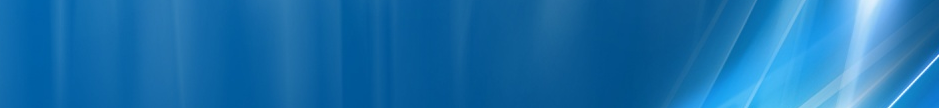 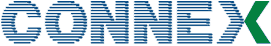 BA_Lists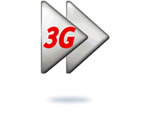 PSC 321 pe Freq. 10811… 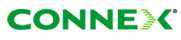 In gara, pe peron, prinzi si BCCH 26 Gura Diham 53762 cu -97 dBm…
BA_Lists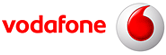 BCCHAfiseazaLACCIDTRXDiverseDiverse34Azuga - Sorica11176125817CA_List 30 / 32 / 34 / 43 / 47 / 51 / 68FH doar 30 / 32 / 34 / 43 / 51RAR 4PRP 2CRH 8RAM -109 dBmEAHC BBSIC 4834spre Azuga11176125817CA_List 30 / 32 / 34 / 43 / 47 / 51 / 68FH doar 30 / 32 / 34 / 43 / 51RAR 4PRP 2CRH 8RAM -109 dBmEAHC BBSIC 4853Azuga11176125822FH 53 / 64RAR 2PRP 4CRH 6RAM -109 dBmEAHC BBSIC 48BCCH    3426 / 28 / 36 / 45 / 53 / 55 / 56 / 57 / 65 / 66   same in callBCCH    5328 / 34 / 36 / 56 / 66   same in callWCDMA   320Centru  AzugaLAC  31104CID  12581Cells 11 + 2 + 3F. 10836 / 10786 / 10811Test 7  |GSM    |DCSEA  |  2Ter MB 2 / 0RAR4  /  2 MTMS-TXPWR-MAX-CCH5T321240RLT 16BABS-AG-BLKS-RES1CNCCCH configuration0RAI1RAC0BCCHAfiseazaLACCIDTRXDiverseDiverse57Azuga11176223512FH 38 / 57PRP 2EAHC BRAM -109 dBmBSIC 50CRH 666Azuga11176223522FH 66 / 72PRP 2EAHC BRAM -109 dBmBSIC 50CRH 628Azuga11176223533FH 28 / 70 / 74  | BCCH nu e în FHPRP 4EA C BRAM -109 dBmBSIC 50CRH 6BCCH    5728 / 32 / 34 / 36 / 45 / 66   same in callBCCH    6628 / 34 / 41 / 53 / 57   same in callBCCH    2826 / 34 / 57 / 65 / 66   same in callWCDMA   0NordPredealLAC  31104CID   22351Cells 7 + 2 + 1F. 10836 / 10786 / 10811WCDMA   273EstCentru AzugaLAC  31104CID   22352Cells 4 + 2 + 2 ?F. 10836 / 10786 / 10811WCDMA   9SudBusteniLAC  31104CID   22353Cells 6 + 2 + 1F. 10836 / 10786 / 10811Test 7  |GSM    |DCSEA  |  2Ter MB 2 / 0RAR4MTMS-TXPWR-MAX-CCH5T321240RLT 16BABS-AG-BLKS-RES1CNCCCH configuration0RAI1RAC0WCDMA   416NordPredealLAC  31117CID   42121Cells 12 + 2 + 1F. 10836 / 10786 / 10811WCDMA   424SudAzugaLAC  31117CID   42122Cells 10 + 2 + 1F. 10836 / 10786 / 10811